Univerzita Palackého v Olomouci 
Pedagogická fakulta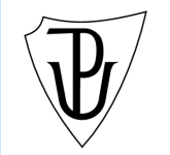 Seminární práceDidaktika mateřského jazyka AI / Y po „Z“Vypracovala: Monika FridrichováStudijní obor: Učitelství pro 1. stupeň ZŠ2. ročníkDatum: 29. 4. 20164 doplňovací cvičení: Doplňte i/í a y/ý po ,,Z".Při z_mnici se nemocný třese z_mou. Netečně z_ral před sebe. Náš mateřský jaz_k je čeština. Co jsi z_skal? Mám kapsy na z_p. Z_nek je prvek. Oz_valo se troubení jelenů. Potřebujeme z_tra brz_ vyraz_t na cestu. Brz_čko bude jaro. U z_dky stál voz_k. Máš mlsný jaz_ček. Mláďata bývají z_momřivá. Z_vat ve společnosti je neslušné. Na obraze byla z_mní krajina. Jaz_kověda je velmi zajímavá věda. Z_momráz je keřovitá rostlina. Staří Slované vz_vali jako nejvyššího boha Peruna. Nastal deštivý podz_m. Z_sk nemá být neúměrně vysoký. Naz_vej věci pravým jménem. Chodím do jazykového kurzu angličtiny. Petr rád vyz_val kamarády, aby s ním zápasili. Mnoho se naz_vá, kdo se stále nudí.Doplňte y, ý nebo i, í po písmenu z a pravopis odůvodněte.a) Nez_vej a jdi spát. Z_tra musíš brz_ vstávat. Vrať se brz_čko. Jak se naz_vá město, kde jsi b_l? B_li jsme ve V_dni. Jaký je váš z_sk? V soutěži jsme z_skali ocenění. Jaké zkušenosti jsi nab_l? Brz_ se to dozvíte.b) Žába lapá hm_z jaz_kem. Naše kočka se naz_vá Micka. Náš pes z_skal v soutěži první m_sto. Poz_tří bude v_stava holubů. Zm_je má rozeklaný jaz_ček. Malý poník táhne voz_k. Vrabci se hašteří na z_dce. Po jez_rku plují labutě.c) Četbou z_skáš mnoho vědomostí. Domovem naz_váme m_sto, kde jsme se narodili a kde b_dlíme. Brz_čko zrána se oz_vá zpěv ptáků. Střecha je pokryta z_nkovým plechem.Doplňte y, ý nebo i, í po písmenu z.Jaz_ková poradna, podz_mní mraz_k, velké mraz_, Petr se voz_, upravené kluz_ště, malý voz_íček, hověz_ maso, na břez_ch potoka, budík se předcház_, drz_ kocour, ciz_ jaz_ky, draz_ přátelé, v nízkém mláz_, z_val nudou, obec se naz_vá Laz_, přijď z_tra, ryz_ zlato, skvrna brz_ zmiz_, já voz_m kočárek, odstavené voz_, z_ská si naši přízeň, vlněný z_mník, brz_čko se vrať, koupali se naz_, třásla jím z_mnice, sechý z_p, přijdeme až z_tra, z_třejší představení, z_skuchtivý člověk, z_momřivá  babička.Doplňte y, ý nebo i, í po písmenu z a pravopis odůvodněte.Slovanské jaz_ky, císař Z_kmund, z_nková plotna, za hřbitovní z_dkou, přijeďtě brz_, z_momřivě se zachvěl, jaz_kozpytná bádání, z_skali jsme přátele, co děláš z_tra, brz_ se ozvi, únavou se rozz_val, odz_rat ze rtů mluvčího, vyz_váme vás k soutěži, krátké podz_mní dny, nový teplý z_mník, z_skuchtivé počínání, letošní mírná z_ma, velmi cenné vynález_, nechej to na poz_tří, úplně nez_štné jednání, přímé zákaz_.1 doplňování v tabulce se souřadnicemi1 diktátBrzičko jsme získali pro soutěž všechny chlapce a děvčata z naší školy. Zítra se dobře oblékni, bude důkladná zima. Na podzim se přestěhovalo do naší vesnice několik cizích rodin. Severní Čechy byly dlouho dvojjazyčným územím. V parku nahořkle zavoněly zimostrázové keře. Letos se chystala zvířátka brzy na přezimování. Byla jsem velmi ospalá a jen stěží jsem přemáhala zívání. Děti vyzýváme vás všechny ke sběru odpadových surovin. Chlapci přelezli hbitě zídku a už byli v zahradě paní Zimové. Mamince se zlomil jazýček na váze. Jana pomáhá v družině dozírat na menší děti. Už jsi někdy vozil dětský vozík? Trasu pochodu jsme vytyčili podle daného azimutu. Pepík Zíma zimprovizoval zábavný večer. Na horských stráních se chovají ovce i kozy. U pasoucích se stád se ozývají tóny fujary.2 vizuálně zajímavá cvičení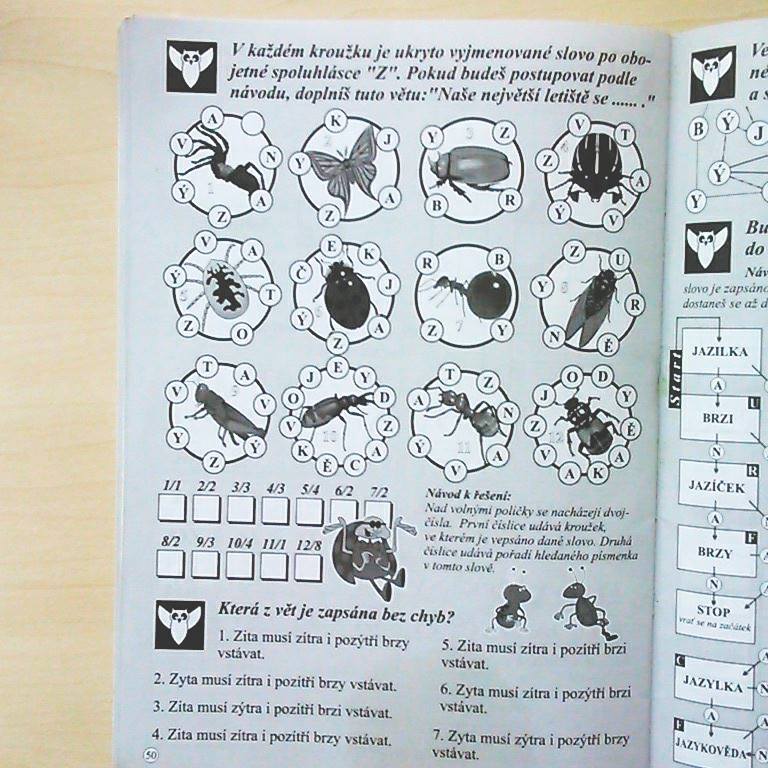 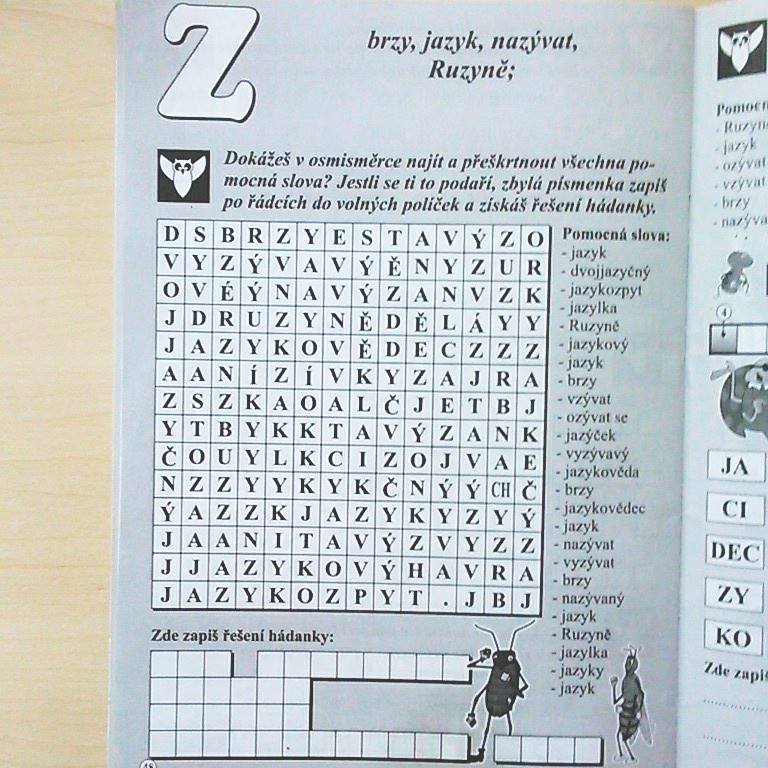 1 cvičení postavené na práci s chybou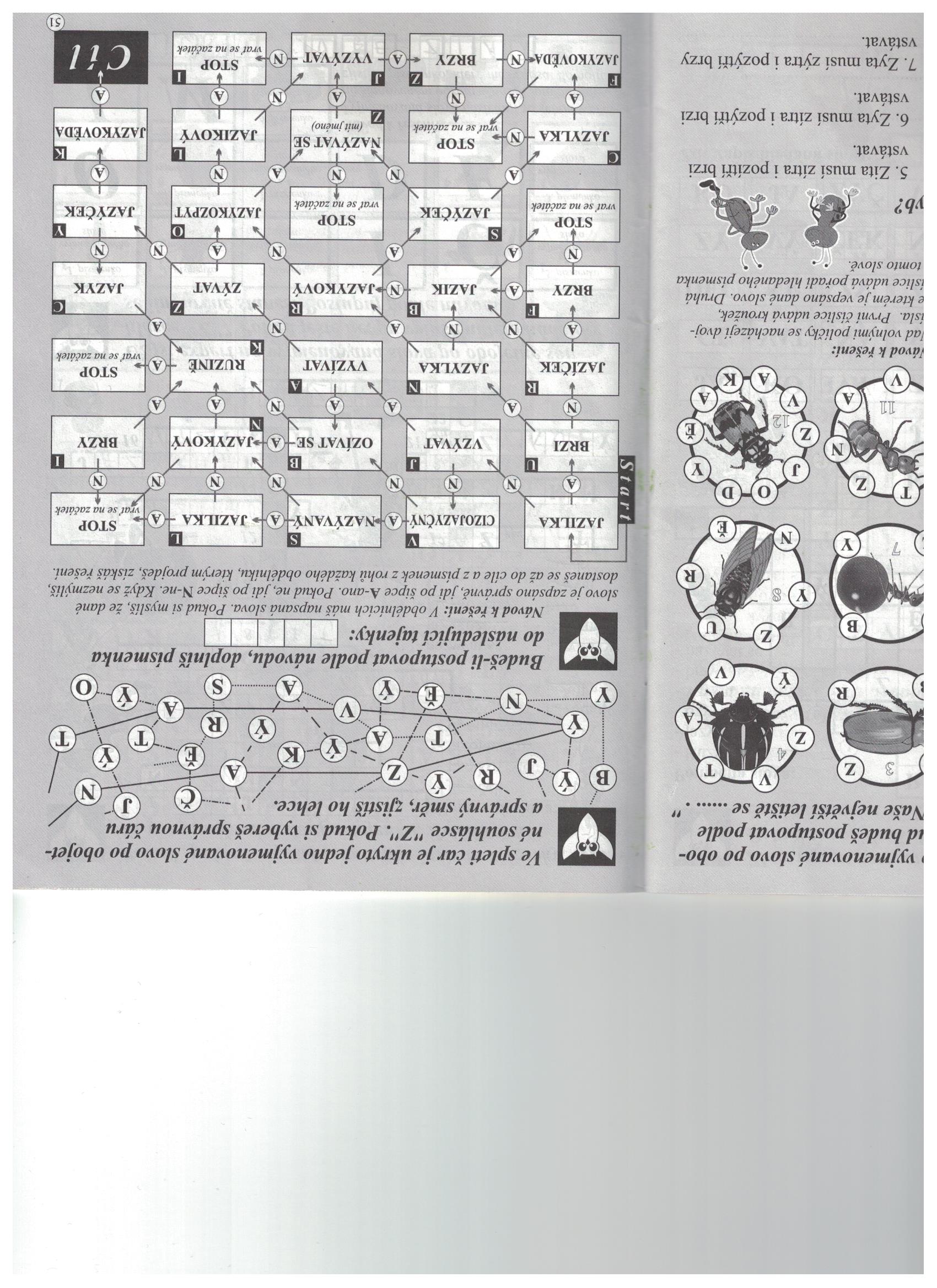 1 hraDěti se rozdělí na 4 skupiny. Každá skupina dostane papír s 20 slovy. Písmenka jsou však v každém slově (řádku) přeházená. Úkolem všech skupin je:Seřadit písmena v každém řádku tak, aby vzniklo slovo. To napsat ve správném pořadí písmenek do prázdného řádku (pod každé přeházené slovo).Napsat ke každému slovu, zda je správně doplněné i/í, y/ý po písmenku „z“ a to následujícím způsobem:A = ano, slovo je napsané správněN = ne, slovo je špatně Pokud je i/í, y/ý napsáno špatně po písmenku „z“, zapsat slovo správně.Vyhrává ta skupina, která správně a zároveň co nejrychleji splní oba zadané úkoly.Řešení:JAZÍČEK – N			JAZÝČEKZÝVAT – N			ZÍVAT (ÚNAVOU)VYZYVATEL – ABRZIČKO – AJAZYKOZPYT – AOZÍVAT SE – N		OZÝVAT SECIZOJAZYČNÝ – AJAZIKOLAM – N		JAZYKOLAM	RUZYNĚ – ACIZYNKA – N		CIZINKAZÍDKA – ARAZÝTKO – N		RAZÍTKOZINKOVÝ – ADRZÝ – AZÝSKAT – N			ZÍSKAT	BEZINKY – AKLUZYŠTĚ – N		KLUZIŠTĚHOVĚZÝ – N			HOVĚZÍZIMNICE – AJAZIKOVĚDA – N		JAZYKOVĚDA1234Aciz_nkajaz_kovědaz_dkanaz_vatBbrz_bez_inkyvyz_vatelz_skCraz_tkojaz_koz_vatz_nkovýDjaz_kozpytvyz_vatz_maz_skatEz_třekjaz_kolamvyz_vavýbrz_čkoFdrz_nez_štnýruz_ňské(letiště)voz_kGz_pz_mnicejaz_čekkluz_štěHhověz_dvojjaz_čnýryz_odez_rat(ze rtů)123412341234AAABBBCCCDDDEEEFFFGGGHHH1.KEJAČÍZ2.VÝTAZ3.ZYTEVALYV4.BIČKRZO5.YKOJAZYTZP6.SEOVÍZAT7.ZYČZOCIJANÝ8.ZILAMJAKO9.RĚZYUN10.ZYCINKA11.KÍZDA12.ZÝORATK13.KIZNOVÝ14.RÝDZ15.SÝATZK16.ZIKBENY17.ZYŠKLUTĚ18.ZÝHVĚO19.INZIMCE20.VĚZIJAKODA